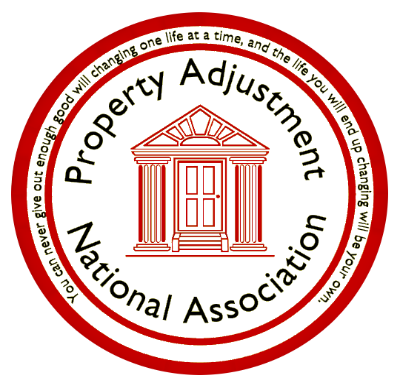 Syllabus Part 2Step by Step Educational Training LibraryState TestStep by Step Claim ProcessingResidential Policy & Client PaperworkCommercial & Business PoliciesPower Estimating Made SystematicBuild Authoritative Notes for Power Estimates LibraryComplete Master Library of ContractingPresentation & Negotiating of ClaimDocumenting & TemplatesAppraisal Claims ResolutionPreparing A Claim for LawsuitNational Case Law LibraryUnique Marketing for Public AdjustersBuilding Your Firm & Association StoreEngineering Training Better than Haag EngineeringState TestState License Test: Preparing Paperwork for Public Adjusting LicenseInsurance GlossaryInsurance BasicsAdjusting LossesDwelling PolicyHomeowner’s PolicyCommercial Package PolicyBusiness Owner PolicyOther Coverage’s & OptionsYour State RegulationsStep by Step Claim ProcessingMeeting with Client (record and document)1st Do a home inspection for all damage in the home that could be covered by the policy2nd Check Declaration page of policy see what kind and what insurance company they have3rd   Interview client about damage and policy history4th Fill out Paperwork with clientPublic Adjuster Client ContractRepresentation AuthorizationSignature AuthorizationHomeowner / Borrower’s AuthorizationAssignment ContractCovered Peril Get a copy of the declaration page and full policy1st You must have damage2nd You need a peril Named or all risk3rd Check to see what kind of policy HO or DP and 1, 2, 34th See if there are any exclusions and has the client met all the conditions if YesGreat you have a covered peril and a claimStep 1 – policy and endorsement review, any claim that is taken on should include a policy review.Recommendation – Review policy prior to signing the loss. This saves a lot of time and hassle if the insured does not have the adequate coverage, and saves a lot of headache. Highlight and pull necessary coverage from the policy to shape/frame your argument. This begins the narrative of your claim. It sets the basis for your arguments and pulls the insurer into a box that they cannot get out of.Step 2 – Damage review and policy alignmentPersonally, Inspect EACH Loss. It is better to have seen and touched each loss personally, than to rely on photos provided by contractor/policyholder. See the loss, you’ll have a better understanding of how to adjust it, And Document EVERYTHING Photos are of the utmost importance. Even in cases of fire total losses, the more photos you have, the easier it is to win.Each piece of damage should align with policy coverage. Shape your strategy based on your personal inspection, policy coverages and damage review.Step 3 – create estimateOnly ask for what is needed. Trust me, I know this sounds like common sense, but it is still important. Include photos throughout your report and highlight WHY it is covered. I, personally, use Simsol. In my estimates, I will add a photo to nearly every line item and reference the necessary information in a footnote with the photo so there is ZERO ambiguity or room for question.Include Case Law, Manufacturer Specifications, Engineering Reports, State Statutes, etc. in the Estimate. My estimates typically range around 120-150 pages each. The reason being, I am responsible for adjusting the loss thoroughly. The bigger the loss, the larger the packet. All information is packaged and added to one document.Step 4 – create narrativeSet the stage – Introduction“The insured suffered a loss at this address and this time on this date…” You are telling the story that you are basing your adjustment on. Give them details and a storyline to follow that YOU want them to follow. As a Public Adjuster, you take the lead and give them direction. They are not able to establish that direction fairly, which is why you are involved in the first place.Discuss the loss – MEATDetail your findings and the alignment of your damages with the policy in a summary. Be sure to include information necessary (Case Law, Statutes, Etc.) This should take, depending on the loss, 2-5 paragraphs. In each paragraph, you’re highlighting a portion of policy and the damages that fall under it.Wrap it up – Conclusion & FindingsIn the final paragraph, you will detail your professional opinion and recommendation and this is what leads into your estimate.Step 5 – package and send as MANY ways as you can! I typically fax (and spend a few hundred dollars), email (.Zip) and mail Certified into the insurance company all on the SAME DAY. Occasionally, I will also send a separate Certified package with a flash drive with my entire claim package loaded on it.Build the scope for estimate use the covered peril1st Take as many photos as you can2nd Diagram damaged area take accurate measurements3rd Determine damaged materials and grades4th Calculate amounts of materials and actions5th Determine all waist and added special equipment6th How many tradesDetermine section C Contents if necessaryDetermine section D Loss of Use or Loss of Rents DocumentationBuild estimate1st add third party authoritative notes for as many lines as you can2nd Print out Scope sheets estimate without dollar amounts with notes3rd Print out complete estimate with notes4th Add case law and any FC&S reports and code docs like O&P Descriptions and follow-up docs.Line Item Descriptions 1st One of the most important things to know in dealing with Simsol is the line item descriptions.2nd Adjuster’s biggest lie is what they “include” in other parts of the estimate. “It’s included in tear off.” “It’s a cost of doing business.”3rd Your knowledge of these items is your true power in conquering adjuster’s arguments.4th You will use these items and descriptions in your arguments against the adjusters, but you can only win if you know what you’re talking about. Invest time into learning the items that you need the most.Contact Insurance Company1st Send client paperwork and copy of your public adjuster license and cover letter for client’s other documentation2nd Schedule meeting with Insurance adjuster making sure they have your list of the rules they must abide byTalk to and prep your client1st It is very important that your homeowners understand the reason behind supplementation.2nd What is your goal on their file? What items are you asking for, and why do you need them?3rd The KEY is to EDUCATE your policyholders. This is what TRULY sets your organization apart, and if you do this properly, you will see the immense change in the quality of your sales!4th The insurance companies use this process as a way to discredit your organization and dispute your credibility. If you’re warning them prior to them having the opportunity to do so, they will trust you more and fight WITH you.Dealing with Difficult Insurance Companies is About to Get Much EasierEverything Predicated on:1st LEGITIMATE DAMAGE2nd REASONABLE METHOD OF REPAIRPrepare the Property Owner1st An Hour or Two Before the Adjuster Meeting, Have a Pre-Adjustment Conference with the Owner.2nd Damage – LEGITIMATE3rd M.O.R. – REASONABLE4th Proof: Facts & Evidence5th Objective, 3rd Party Source MaterialDo They Have the Authority to Say ‘Yes?1st On Residential Claims now days, Many Times the ‘Adjuster” is Actually Just an Estimator and Has Not Been Vested with the Authority to say Yes2nd You’re Wasting your Time Trying to Persuade Them – they Aren’t Allowed to say Yes3rd Have the Insured Request “Who Does Have the Authority to Say Yes?”Disarm the Estimator’s Pre-Canned Talking Points1st Question Skillfully2nd Listen CarefullyRemain Professional1st The Inspection is Your Rodeo2nd Smile3rd Be Kind4th If Rude – Hot Potato Back Their StatementsOpening Statement1st I Believe That We Ought to Include Everything That’s Legitimate & Reasonable and Exclude Everything That’s Illegitimate and Unreasonable.  Is That Fair?2nd We Will Use Their Own Statements to Back Them into a Corner if Being UnreasonableMAJIC QUESTION #11st Did You Get a Chance to Look Over My Scope of Damages Report? (No Pricing).  Try to Get it Into Their Hands Before the Inspection.2nd If Yes, ask MAGIC QUESTION #2:  Are There any Line Items That are Illegitimate or Unreasonable on There?When the Adjuster Disagrees Regarding Damage or Method of RepairMAGIC QUESTION #3:  Are you Saying That the Particular Line Item is Illegitimate or That it’s Unreasonable?If Yes:Ask MAGIC QUESTION #4: Why do you say that?1st This is My Favorite Question of All Time2nd It’s a nice way to say, “Put Up or Shut Up – Where Are your Facts & Evidence?”MAGIC QUESTION #51st How Did you Draw that Conclusion?2nd What is the Basis and Foundation for your Position/Conclusions?3rd Help Me Understand.Ask for Help1st Help me Understand How you Drew Your Conclusion.2nd Hold His Feet to the Fire – Make Him Justify His Conclusion Regarding Construction and PolicyWe Don’t Pay for That:1st So, You Don’t Dispute That the Line Item is Reasonable and Legitimate, then?2nd Then Why are You Omitting Legitimate and Reasonable Damage AND/OR Methods or Repair From your Scope of Damages?The ‘Building Material’ isn’t Damaged, So We’re Not Going to Include it.1st You’re Including the Felt Aren’t You?  It Isn’t Storm Damaged – What’s the Difference?  Why are You Including the Felt?2nd With all Due Respect, What Facts and Evidence do you Have to Support your Position Regarding Omitting Legitimate & Reasonable Construction Items?3rd Do you Have any Objective, Third-Party Source Material that you’re Basing your Position on?Regarding PricingI’ve Already Submitted Myself to Insurance Pricing by Using Craftsman’s Book Data Base National Standard for fifty year before Xactimate which has lost in court over and over again for complicity.Document1st Reiterate phone conversations.2nd Memorialize agreements3rd Memorialize any disagreement and refute, giving your reasoning in a rational tone. State their position and explain why mistaken.4th Stick to facts.5th If you want to add topics not discussed, make that clear or draft a separate letter.6th Know your statutes and Insurance Codes, but no unauthorized practice of law!Managing Communications Between Insurer and Insured’s Representative1st Speaking with one voice.2nd Make sure all members of your firm know of previous conversations with insurer.Writing the Demand Letter/Presenting a Proof of Loss1st Have a Cover Letter with Proof2nd Include your scopes, repairs and documentation.Information Which Must Be Sent with Proof of Loss1st Any and all supporting documentation in the possession of the insured2nd Itemized (room by room) estimates (both building and contents) are critical3rd Engineer’s reportInformation Which Must Be Sent with Proof of Loss1st Photographs2nd Videos3rd Paid Receipts or invoices for completed repairs4th Any other relevant documentsOther Concerns Related to Proof of Loss1st Must be complete, signed and sworn to by insured.2nd Person signing on behalf of corporation must have authority3rd List specific #s for damages. Do not state “to be determined”4th Do not write “partial” on NFIP Proof of Loss.5th If you send a “Supplemental” Proof of Loss, attach ALL supporting documentationLetter Writing1st Be Professional!2nd Be firm and authoritative but not condescending3rd Be the ultimate reasonable insured!4th Make sure your disagreement is spelled out on paper and use plain English.5th No name calling.6th Treat the insurer the way you want to be treated.7th Assume that everything you write will end up as an exhibit in front of a judge and jury.WHAT IF THEY CONTINUE TO REFUSE TO BE REASONABLE?APPRAISALWhat is Appraisal?Alternative Dispute ResolutionIs it Really the Magic Bullet?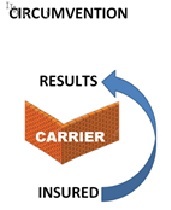   INDEPENDENCEWhat is INDEPENDENCE?
“The State or Condition of Being Free From Dependence, Subjection, or Control.” Blacks Law Dictionary Client Cannot Tell Their Appraiser What to Think, Say or DoREASONABLE COSTBefore Appraisal Demand: Supplemental Letter/Re-inspection RequestSample Supplemental Claim & Re-inspection Letter that Gets RESULTS!IF THE CARRIER HAS AGREED TO PAY ANYTHINGAll Scope & Pricing is AppreciablePower Estimates1st Estimates that you (or we create for you) that leave not a single legitimate and reasonable line item off – leaving no money on the table2nd Estimates that get you & your client significant results3rd Line item notes chock full of documentation justifying the line itemEverything Predicated on:1st LEGITIMATE DAMAGE2nd REASONABLE METHOD OF REPAIR3rd Facts & Evidence4th Objective, 3rd Party Source Material5th Estimates that you (or we create for you) that leave not a single legitimate and reasonable line   item off – leaving no money on the table6th Estimates that get you & your client significant results7th Line item notes chock full of documentation justifying the line itemComparative Analysis1st Go through scope of both IA and PA estimate and compare2nd Go through unit pricing and compareExample Talking Point1st Question to ask the adjuster: How do you define waste? Stare… crickets…2nd Here’s my definition, “Building materials collected on site to be disposed of in a legal landfill due to the cutting loss of excess materials removed at valleys, hips, ridges, and rake edges. Can we agree that this is a reasonable definition for roofing waste? If my definition is inaccurate, please correct me.3rd So, can you show me where waste is located in this definition? If not, how can you say that these legitimate building materials are included in waste then? Again, PLEASE DEFINE WASTE.4th I am happy to wait while you call your supervisor”. Crickets… more stares…       Using Facts and Evidence to Overcome Unreasonable and Uncooperative Claims Adjusters       Understanding How Adjusters Think and What Motivates Them       Should You Litigate/Hire an Attorney?        Carrier Obligations Under the Contract       Examination Under Oath       Solving Problems1st Identifying the Legal Perspective2nd Developing A Working Guidelines3rd The Plaintiff’s Expert4th The Daubert – Proofed Expert5th Troubleshooting Your Guidelines6th Fitting the Guidelines into Your Case Story    The Art of Arguing Your Claim Like an Attorney1st Why Argue2nd Winning Without Arguing3rd The Pistol That Fires in Both Directions4th The Incredible Power of Credibility5th The Power of Listening6th The Power of Prejudice7th The Power of Words8th Structuring the Winning Argument9th How to Present the Winning ArgumentResidential Policy & Client PaperworkISO Residential ISO Policy FormPolicy WorkshopMust MemorizeISO OverviewEligibilityDeclarations, Agreement & DeductibleDefinitionsCommon ConditionsDwelling and Other StructuresPersonal PropertyCoverage D – Loss of UseAdditional CoveragePerils and ExclusionsConditionsUnderwriting ConsiderationsRating ConsiderationsAvailable EndorsementsIn Home BusinessUnderstanding the Client's Process & PaperworkHome Inspection VideoFirst Meeting with HomeownerThe Client’s Contract & PaperworkPaperwork Commercial & Business PoliciesCommercial Property Coverage FormOverview, Eligibility and DeclarationsCoverage, Limits and DefinitionsCoverage DiscussionsConditionsConditions DiscussionsCauses of Loss-Special, Broad and BasicCommercial Property Program Underwriting and RatingCommercial Property Program Available EndorsementsEndorsements That Should Always Be ConsideredCommercial Policy Break Down AnnalistsCommon Policy ConditionsCommercial Property ConditionsBuilding and Personal Property Coverage FormBuilders Risk Coverage FormCauses of Loss – Basic FormCause of Loss – Board FormCauses of Loss – Special FormThis Endorsement Changes the PolicyEarthquake and Volcanic EruptionWindstorm or Hail Percentage DeductibleOrdinance or Law CoveragePollutant Clean Up and RemovalOutside SignsGlass Coverage FormBusiness Income (And Extra Expense) Coverage FormBusiness Income (Without Extra Expense) Coverage FormExtra Expense Coverage FormBusiness Owners Policy DeclarationsBusiness Owners Coverage FormISO Businessowner Coverage FormsOverview and DeclarationsEligibilityCommon Conditions Definitions for Property and Liability SectionsLimits of Insurance for Property and Liability SectionsProperty Section CoverageProperty Section Causes of Loss, Exclusions and LimitationProperty Coverage EndorsementsProperty Section ConditionsLiability CoverageLiability ExclusionsLiability Coverage EndorsementsWho Is an Insured?Liability Section ConditionsUnderwriting ConsiderationsRating ConsiderationsAvailable Endorsements and Their UsesIndustry-Specific EndorsementsBusiness Income Loss Defined Net Income Plus Continuing ExpensesLoss of Business EarningsFinancial RecordsStocks of MerchandiseAdjustment of Reporting Form LossesImportant Terms in Business Income LossesAnalyzing A Profit and Loss StatementCash Versus Accrual MethodBusiness Income Loss CheckoutBusiness Income Loss DefinedCommercial DocsHow Profit & Loss Statements Are Typically OrganizedManufacturing BusinessRetail Store Income StatementsService Business Profit & Loss StatementCash Versus Accrual MethodCash vs. Accrual AccountingCalculation of Business Income LossProfit & Loss StatementBuild Authoritative Notes for Power Estimates LibraryOSHA 2019 Regulations LinkOSHA Construction Training Library (30 Hours)Introduction to OSHA (video)Construction Focus Four: Fall Hazards (video)Construction Focus Four: Electrocution (video)Construction Focus Four: Struck-By Hazards (video)Construction Focus Four: Caught-In/Between Hazards (video)Health Hazards (video)Materials Handling (video)Tools - Hand and Power (video)Managing Safety and Health (video)Stairways and Ladders (video)Fire Protection and Prevention (video)Welding and Cutting (video)Scaffolds (video)Cranes (video)Excavations (video)Concrete and Masonry (video)Personal Protective Equipment (PPE) (video)Confined Space Entry (video)Signs, Signals and Barricades (video)Building Code LibraryBuilding Code Manual (pdf 729 Pages)Building Codes 101, Part I: Introduction to Building Codes (video)Building Codes 101, Part II: ICC and Building Codes (video)International Building Code (IBC) Essentials for Wood Construction Based on the 2015 IBC (video)2018 IBC and 2018 IRC Significant Changes Related to Wood Construction (video)Manufactures Recommendations for InstallationGAF Manufactures Recommendations for Installation (pdf)Complete Contracting Education LibraryConstruction EncyclopediaAcoustical TileAcousticsAdhesivesAsbestosAsphalt PavingBathroom FixturesBrick MasonryCabinetryCarpetCeramic TileConcreteConcrete BlockConcrete ReinforcementCountertopsDoorsDrywallElectrical InstallationFinancingFireplaces and ChimneysFloor FramingFlooringFraming Materials and PlanningHeating and Air ConditioningInsulationInsurancePaintingPanelingPlasterPlumbingPorches and DecksRadon and Other PollutantsResilient FlooringRoof FramingRoofingSidingStone MasonryStuccoTrimVentilationWall FramingWallpaperWindows and SkylightsWood FlooringEstimating Home Building CostsThe Building SitePreliminary CostsSite Clearing Excavation and Fill Dirt FootingFoundationsFloor SystemsSuperstructuresRoofingElectrical Plumbing, Heating, and Air Conditioning Estimating BrickworkSaving EnergyInterior Wall and Ceiling FinishExterior TrimConcrete Floors, Walkways TerracesInterior TrimPainting, Floor Covering and Appliances Gutters On-site Improvements Miscellaneous Overhead and Contingency and ProfitBasic Engineering for Builders 8th PrintingPermits and EngineeringSurveying for ConstructionConcreteWood BasicsSteelMasonryPlumbingHeating Ventilating and Air Conditioning  Roofing ConstructionMeasuring and Calculating RoofsRoof Sheathing, Decking and LoadingUnderlayment on Sloping RoofsAsphalt ShinglesMineral- Surfaced Roll RoofingWood Shingles and Shakes Tile RoofingSlate RoofingMetal Roofing and SidingBuilt-Up Roofing  Elastomeric RoofingInsulation, Vapor Retarder and WaterproofingRoofing Repair and MaintenanceEstimating (and Maximizing) Production Rate Basic Plumbing with Illustrations Introduction to PlumbingThe Plumbing SystemPlot PlansIsometric Drawings and Definitions The Drainage SystemThe Vent SystemTrapsCleanoutsFloor Plans and LayoutsDWV Materials and InstallationSeptic Tanks and Drain fieldsWater Supply and Distribution SystemValves and FaucetsHot Water SystemsWater Pipes and FittingsInstallation of water systemsPrivate Water Wells Sprinkler SystemsRoughing-InPlumbing FixturesMaintenance of Plumbing Systems General Plumbing RepairsSimple Gas InstallationPrivate Swimming PoolsPlumbers HandbookPlumbing and the PlumberDesigning Drainage SystemsDesigning Vent SystemsFixture TrapsCleanoutsInterceptors, Special Traps and Neutralizing TanksIndirect Waste Piping, Receptors and Special WastesInstallation of Drainage and Vent PipesSeptic Tanks and Drain FieldsMobile Home and Travel Trailer ParksGraywater Recycling Systems for Single-Family ResidencesPublic Water Supply and Distribution SystemsHot Water SystemsInstalling Water SystemsPrivate Water Supply WellsFire ProtectionSwimming Pools and SpasHarnessing Solar EnergyGas SystemsMaterials and Installation Methods for Gas SystemsPlumbing FixturesPipe and Excavation ContractingEstimating, Bidding, BondingCrew & Equipment ProductivityReading Plans & SurveyingSite PreparationOperating A BackhoeSoil CompactionInstalling Water SystemsInstalling Sewer & Stormwater SystemsEstimating Surface ExcavationDealing with Rock & GroundwaterPipe MaterialsExcavation and Grading HandbookUnderstanding Road Survey StakesPlan ReadingGrade SettingSetting Grade Stakes Using A Contour PlanGrading with Lasers GPS and Other Specialized EquipmentRoad Building EquipmentPlanning for ExcavationExcavation RockExcavating SubdivisionsExcavating Commercial SiteHighway Grading and ExcavationWidening Rural RoadsBuilding Narrow EmbankmentsDrainage Channels Unsuitable Materials CompactionCurb and Sidewalk GradingPreparing Subgrating for AggregateAggregate BaseLime-Treated BaseAsphalt PavingTrenching and Pipe LayingTrench Shoring, Shield and SlopingConstructing ManholesUnderdrains Culverts and Down drainsEstimating Excavation Get Started RightThe Site VisitProperty of Soils Area Take-Off by Plan and ProfileReading Contour MapsArea Take-Off from A Topo MapIrregular Regions & Odd AreasUsing Shrink and Swell FactorsTopsoil, Slopes & DitchesBasements, Footings, Grade Beams and Piers All About Soil and BorrowBalance Points, Centers of Mass & Hall DistancesEarth Moving Equipment: Productivity Rates and Owning and Operating CostsA Sample Take-OffCost and The Final Bid for The Sample EstimateElectrical Blue Print ReadingElectrical Drawling  Layout of Electrical DrawlingsElectrical Symbols Types of Building DrawlingsSectional View and Electrical DetailsElectrical Wiring DiagramsElectrical SchedulesSite PlanElectrical SpecificationReproduction of DrawlingsEquipment and Appliance Wiring AssignmentEstimating Electrical ConstructionWhat Does It Take to be an Electrical Estimator?Finding Work & Submitting BidsFirst Steps in EstimatingThe Job Walk & Pre-Bid ConferenceAccurate Material TakeoffThe Material Cost EstimateCompleting Your Estimate ManuallyTakeoff Worksheets with a ComputerFiguring Costs with the National Electrical EstimatorOverhead & ProfitOther Costs to ConsiderCompleting Your Estimates & Bids ManuallyCompleting Your Estimates & Bids ElectronicallyCost RecordingSmart BiddingPricing Strategies & Selling Your BidChange OrdersClaims & DisputesResidential WiringElectrical EnergyDistribution of Alternating CurrentTools and SafetyConductorsGrouped ConductorsElectrical BoxesWiring Switch Circuits and OutletsPlansThe Service EntranceRough WiringFinish Wiring of New WiringAdditions and Alterations to Old WorkTrouble Shooting and RepairsSupplemental System Commercial Metal Stud FramingWall MethodsHeadersSuspended Drywall Ceiling MethodSoffit MethodsInterior WallsHollow Methods JambsFurred WallsStructural Stud WallsFire Rated Walls and CeilingsColumnsSoffitsDrywall Ceiling SystemsDrywall MethodsConcrete ConstructionConcrete: The Man-Made StonePlanning and Site WorkFooting FormsPrefabricated FormsInsulated Polystyrene Concrete FormsReinforcingPlanning for The ConcreteConcrete PourTesting ConcretePumping ConcreteConcrete SlabsConcrete Joints Concrete FinishingCuring ConcreteSidewalks and DrivewaysFormwork for StepsSmall ProjectsEstimating Concrete QuantitiesOSHAConstruction Forms for ContractorsAccounting FormsChange Order FormsContractsClient FormsEstimating FormsJob-Related FormsHuman Resource FormsLiensOffice FormsBids & ProposalsSubcontractor FormsTimesheetsContractors Survival ManualWhich Way Is Up?Finding Money and Buying TimeGot That Sinking Feeling?One Problem at a TimeBring Some Sanity to Your BusinessWho's Minding the Store?Who, Me Work?The Equipment Payment's Past DueSo, You Can't Find a Job?Your Purpose and GoalsGo Where the Money IsOver-Design, Under-Design and No DesignSecond, for the Third TimeInvesting in InflationEstimating & Bidding for BuildersGet Started RightPlanning Your EstimateGetting Ready to EstimateThe Estimating ProcessEstimating Repair and Remodeling WorkEstimating Commercial WorkPricing with A ComputerCost RecordingPlanning OverheadEstimating and OverheadSmart BiddingPricing StrategiesFences and Retaining WallsFence & Wall SpecialtiesLayout & DesignWood Fences & GatesBlock & Brick WallsChain Link & Wire FencesMetal Fences, Gates & RailingsFinishesTroubleshooting & RepairWiring & PlumbingRetaining Walls & Stone WallsGet Your Business Started RightThe Books You KeepSales & Contractor’s LawSafety on the JobEstimatingContractor’s MathSteel Frame House ConstructionWhat Is Light Gauge Steel?Design and StandardizationLight Gauge SteelSteel Framing ToolsSteel Framing FastenersTypes of ConstructionBefore Construction BeginsFoundations and AnchoringFloor Joists — First FloorWall Construction — Loadbearing WallsSecond Floor ConstructionRoof Framing with RaftersRoof Framing with TrussesRoof Completion DetailsSpecialty FramingThermal ConsiderationsWall Construction — Nonbearing WallsExterior FinishesWorking with Utility SubcontractorsInspectionsSelling to the HomebuyerHome Building Mistakes and FixesSelecting the SiteExcavating & LevelingSlabs & BasementsConcreteWorking with LumberWalls & InsulationRoofingElectricalPlumbingFireplaces & ChimneysDrywall & PlasteringWindows & DoorsEaves & VentsSidingStairwaysCountertops & CabinetryOutdoor WorkInsurance Restoration ContractingIs Insurance Restoration the Business for You?Understanding the Basics of Insurance PoliciesUnderstanding Water & Water Restoration EquipmentWater Losses & Restorative DryingMold Remediation & Contaminated Water LossesSpecialty Drying Situations & Other Water Loss ConsiderationsUnderstanding Fire & SmokeStructural Fire LossesStructural Cleaning & DeodorizationWind, Snow, & Other Storm DamageImpact Damage, Vandalism & Trauma ScenesMobile, Manufactured & Modular HomesContentsContents: On-Site Storage, Loss Inventories, & Non-salvageable ItemsContents: Pack-Outs, Cleaning, & Off-Site StorageGetting Set Up for EmergenciesResponding to Emergency CallsYour Business PlanSetting Up Your CompanyStaffing ConsiderationsFinding WorkWorking with Insurance AdjustersStructural EstimatingEstimating Books & SoftwareDealing with Finances, Remodeling, & ClientsBuilders Guide to AccountingWhy Keep RecordsAccounting Methods Cash and Charge SalesManaging ReceivablesBad Debt ProceduresSales Records and Cash BudgetingSales PlanningPlanning for ProfitsCost and ExpensesAccounting for MaterialsPayroll AccountingOverhead ExpensesEquipment RecordsCash BudgetingCost and Expense RecordAccounting for Costs and ExpensesPetty Cash FundsBalancing the Checking AccountAccounting for EstimatesFinancial StatementsRecording Before the EventFinancial StatementsUsing Financial InformationFinancial RatiosPutting Together A StatementComparative Period StatementsRestatements by Accounting MethodsStatements by JobsStatements for Loan ApplicationsProfessional Kitchen DesignKitchen Design BasicsThe Compact KitchenThe L-Shaped KitchenThe U-Shaped KitchenThe Peninsula KitchenThe Island KitchenUnusual Kitchen LayoutsCabinets and CountertopsSinks and PlumbingMajor Appliances and Exhaust SystemsSmall Appliances & Special Kitchen FeaturesKitchen FloorsKitchen LightningDecorative Kitchen MaterialsYour Kitchen Design BusinessYour Own Construction BusinessTaking the PlungeKnocking on Opportunity’s DoorDigging Up Business Making the SaleDealing with ClientsMaking it LegalFinancingHow Much to Charge and how Much to Bill itEstimating with AccuracyScheduling the Job Finding and Keeping Good EmployeesRunning an Efficient OfficeThe Paper Shuffle Keeping the BooksBuying InsuranceLooking AheadMoving to Commercial ConstructionMaking the ChangeStaffing the Commercial OfficeFinding Commercial WorkWorking with Architects and EngineersConstruction General RequirementsCreating A winning EstimateOwner Contractor RelationshipDesign Building and PartneringThe Submittal and Shop Drawing ProcessSubcontractor and Supplier SelectionThe Profitable Job SiteBonding and Insurance. Worker's Compensation and SafetyMarketing and PromotionThe ADA ImpactThe Contractor The computer and The InternetSuccess and Failure in Commercial ConstructionPresenting & NegotiatingIs Cosmetic Damage A Covered Loss (Video)Matching Materials, Aesthetics and Diminished Value (Video)Damaged Property - Repairable or Total Loss (Video)Fact & Evidence (Video)Understanding How Adjusters Think (Video)Unfair Claims Settlement Practices Act (Video)Unusual Everyday Issues (Video)Twenty-Five Insurance Insider Secrets Revealed (Video)Building Code and OSHA Compliance (Video)Dealing with Difficult Insurance Adjusters (Video)Do Better (Steve Patrick Video)CPCU training for #1 Adjuster designation top definition for Overhead and ProfitWho's in Charge (Video)Actual Cash Value (Video) Public Adjusting and Engineers (Video)How to Deal with IA Adjusters Writing Authority (Video)Poor Workmanship (Video)Round Table Discussion 1 (Video)Round Table Discussion 2 (Video)Negotiating Gambits & TacticsThe Rules and Were They Come FromThe Insurance Adjusters Position and ReasoningPresentation Layout to Insurance AdjusterInsurance Company Trend with PolicyFinal Ways to Have A ResolutionUnderstanding ConflictRecording RulesFormsThe Basics, Flinching & Power Negotiating TipsNibbling, Hot Potato & Power Negotiating TipsPut It in Writing, Splitting the Difference & Never Say Yes to theFirst ProposalNever Walk Away, The Power of Time & Ask for More Than YouExpect to GetYou Will Have to Do Better Than That, Reading People & Win-Win NegotiatingUnderstanding Body Language & Power Negotiating TipsMeeting with the Insurance AdjusterDocumenting & Letter WritingPractical LettersFinal Offer Before AppraisalRe-open ClaimAssignmentOwe to MatchMiss-Matched SidingWithdrawing Our RepresentationReferring IndividualsAppraiser SettlementUndisputed Proof of Loss Statement Client Simple Undisputed Proof of Loss StatementProof of Loss 1Proof of Loss 2Hold Back Insurance CompanySettlement CheckPayment by Client Settlement CheckEndorse the DraftClient Signing CheckHomeowner Borrower AuthorizationMailed Our FeeSign DraftLender Authorizing to Release Our FeeClient Repairs for Hold BackPartial SettlementThe John Meli Letters
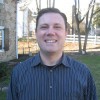           Master Letter WriterMeli Letter 1Meli Letter 2Meli Letter 3Meli Letter 4Meli Letter 5 & 6Meli Letter 7Meli Letter 8Meli Letter 9Client Template LettersClient Thank YouDetailed SettlementNo Claim LetterSettlement LetterFee Payment LetterReferral 2No Claim ReferralTemplate Letters to Adjusters & Supervisors Adjuster 1Adjuster 2Adjuster 3Adjuster 4Adjuster 5Hold BackHold Back 2New Mortgage CompanyProof of Loss Flood LetterProof of Loss LetterAppraisal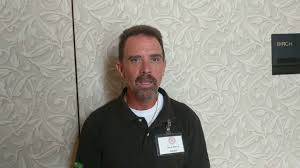 Steve Patrick Master TrainerAn Introduction to The Appraisal ProcessAssociation’s ProspectiveHistory / Legislative / JudicialAppraisal as Distinct from ArbitrationCircumstances Warranting AppraisalDisagreement NecessaryAppraisal Where There Are Questions of Liability or CoverageTime and Other BenefitsIn Actions Against Brokers and AgentsScope of The Issues Covered by The Appraisal ClauseAppraisers May Not Exceed Their CommissionsAppraisal of Loss and Value of Property as Well As Economic Lossand Other ClaimsValued Policies and A Total LossIssues of Scope of Loss, Causation and CoverageIssues of Bad FaithIssues of Waiver and EstoppelWaiver of The Appraisal Provision by Claim Denial, Ligation orRepair Waiver of Policy Provisions or Defenses to Liability by Submissionto AppraisalReservation of Rights to Litigate LiabilityWaiver of Right to Participate by Non-Appointment or NonParticipationWaiver of Breach of Contact Claim by Acceptance Of AwardTiming IssuesWhen Appraisal Should be Demanded?Timing of the AwardWhen the Loss Is PayableTime to Bring SuitCompleting DemandsWhen Appraisal Should be Demanded?Timing of the AwardWhen the Loss is PayableTime to Bring SuitCompleting DemandsThe Mechanics of Demanding an AppraisalThe DemandThe Appraisal AgreementRemedies If Appraisal Is Wrongfully RefusedFailure of AppraisalThe AppraisersQualificationsDisinterested but Permissibly PredisposedFeesThe UmpireThe Umpire’s Qualifications, Duties & Scope of AuthorityFeesWritten Agreement with the UmpireCourt Appointment of the UmpireWhen to Appoint the UmpireThe AppraisalGenerally Consultation NecessaryDetermining ValueOutside ExpertsNotice Adjournments & CancellationsHearings & InspectionsPreparing Claim for LawsuitJonathon Wheeler Class ActionGoing to CourtSet the Claim Up for A Law SuitTwo Ways to CourtWitness / The Claim File What do lawyers call a claim file?Be A Better WitnessExamination Under OathUnder OathBe a Better Witness: Deposition Basics-Practical Pointers fromPreparation to TestimonyHow to Prepare A Case for A Lawsuit (with Chip Merlin)How to Prepare A Case for A LawsuitLearn What the Best Attorneys KnowProblem SolvingIdentifying the Legal PerspectiveDeveloping A Working GuidelinesThe Plaintiff's ExpertThe Daubert - Proofed Expert Troubleshooting Your GuidelinesFitting the Rules into Your Case StoryShould You LitigateThe Art of Arguing Your Claim Like an AttorneyWhy ArgueWinning Without ArguingThe Pistol That Fires in Both DirectionsThe Incredible Power of CredibilityThe Power of ListeningThe Power of PrejudiceThe Power of WordsStructuring the Winning ArgumentOpening Them UpHow to Present the Winning ArgumentThe Magical ArgumentThe Unbeatable Power ArgumentHow to Ask Leading Questions Like an AttorneyHow to Ask Leading QuestionsWhat Is Bad Faith?Bad FaithUnderstanding Basics of Bad FaithPublic Adjuster EthicsKevin Kaufmann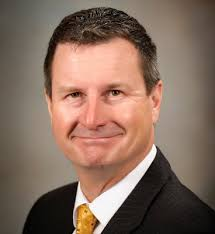 Public Adjuster EthicsCase Law LibraryActual Cash ValueDepreciation of Labor Costs When Determining Actual Cash ValueArkansas Bars Depreciation of Labor When CalculatingFifth Circuit: Total Loss Amount Caps Insured’s Recovery EvenUnder Multiple Policies Covering Different Risks Kansas Court Sanctions Depreciation of Labor to DetermineKentucky Court: Depreciating Labor to Get Actual Cash Value IsLike Making the Insured Use a Very Old Roofer with Debilitating Arthritis to Repair the RoofSixth Circuit Holds That Declines in Market Value are Not a Factor in Determining Actual Cash ValueArkansas’ Supreme Court Prohibits the Depreciation of Labor Costs Under an Actual Cash Value Policy              Additional InsuredFlorida Property Manager’s Insurable Interest              All RiskFlorida Court Holds Arson is a Type of Excluded Vandalism and Malicious MischiefFlorida Court: Under All-Risk Policy, Insured Does Not Bear Burden of Showing Loss Was Caused by a Sinkhole              AmbiguityVermont: First-Party Pollution Exclusions Are Not Confined to Traditional Environmental PollutionFifth Circuit Refuses to Predict Texas Will Adopt a Sophisticated Insured Exception to Contra ProferentemCalifornia Court Holds Pre-Loss Preventative Measures to Avert A Collapse Are Not Covered as Mitigation.California Court Adopts Expansive Reading of Contamination and Product Recall CoverageUtah Court: Seepage Over A Months-Long Period Is Excluded as Moral HazardMassachusetts Court Refuses to Apply Discovery Rule to Commencement of the Suit Limitations PeriodUnder Illinois Law, Mine Subsidence Held to Be a Type of Excluded Earth MovementTexas Court Rejects Ambiguity Arguments Bottomed on a Single PhraseNew York Court: Undefined Word “Occurrence” in a Deductible Provision Must be Construed by the Finder of FactWashington Supreme Court Misses Opportunity to Clarify the Meaning Of “Collapse”             Anti-Concurrent CausationNew Jersey Court Rejects Theory of Spoliation by EncouragementFlorida to Decide What Test Applies When Concurrent MultiplePerils Cause a LossNinth Circuit: Under Arizona Law Mudslide Can Be Covered as the Direct Result of FireIowa Court: Anti-Concurrent Causation Language Mandates That the Jury Determine Whether an Excluded Peril Was One Cause of the LossTexas Supreme Court Enforces Anti-Concurrent Causation, Bars Coverage Where Wind and Flood Combine to Cause the LossIowa’s Highest Court: Damage by Rainwater is Damage by RainAnti-Sequential Causation Clause Upheld in Hurricane Irene Case in New Jersey             Arbitration & AppraisalTexas Court Addresses What Constitutes an “Itemized” Appraisal DecisionCalifornia Court: Appraisers Cannot be Directed to Assign Loss Values to Undamaged or Non-Existent Items in the Insured’sScopeFlorida Court: Your Own Attorney is Simply Not a “Disinterested”AppraiserFlorida Court Holds “Retained Rights” Provision Does Not Render an Appraisal Clause UnenforceablePennsylvania Court Addresses What Is a Coverage Dispute for Appraisal PurposesFlorida, Georgia and Texas Appraisal Update: Is Causation A Coverage Question for The Court or A Damages Question for The Panel?             Arson & Fraud              Bad FaithCalifornia: Service of Suit Endorsement Trumps Forum Selection Clause in Case Involving Product Recall Due to Contamination.Claim for Fraudulent Wire Transfer Under Commercial Crime Policy Found to be Covered, Although Denial Not in Bad Faith Order of Civil Authority Claim for Superstorm Sandy Barred by Flooding Exclusion in New YorkPennsylvania Court Addresses What Is a Coverage Dispute for Appraisal Purpose             Builder’s RiskIndiana Court Nixes Requests for Reinsurance and ReservesMissouri Court Clarifies What Constitutes an Ensuing LossNew York Court: All Sandy Losses, including “Downstream”Financial Ones, Capped by Annual Aggregate Limit for FloodNew York Court: Broadly-Worded Flood Limit “Meaningless”Unless it Applies to Any Kind of Loss Caused by Flood              Burden of ProofFlorida Court: Under All-Risk Policy, Insured Does Not Bear Burden of Showing Loss Was Caused by a SinkholeNew York’s Highest Court Enforces a Water Damage Exclusion Despite an Ensuing Loss Exception             Business InterruptionA New York Court Bars Coverage for a Power Outage Caused by Superstorm SandysArizona Court: Argument that All Business Income Loss Caused by a Wildfire is Covered is “Off Base”New York Court: All Sandy Losses, including “Downstream” Financial Ones, Capped by Annual Aggregate Limit for FloodNew York Court: Broadly-Worded Flood Limit “Meaningless” Unless it Applies to Any Kind of Loss Caused by FloodSaving Green by Going GreenThe Fourth Circuit Clarifies Who Is A Direct Supplier Under Contingent Business Interruption Coverage              CancellationCalifornia: Service of Suit Endorsement Trumps Forum Selection Clause in Case Involving Product Recall Due to Contamination.              CatastrophesAnti-Sequential Causation Clause Upheld in Hurricane Irene Case in New Jersey Fifth Circuit: Total Loss Amount Caps Insured’s Recovery Even Under Multiple Policies Covering Different RisksFlorida to Decide What Test Applies When Concurrent MultiplePerils Cause a LossLate Notice Held to Bar a $6,000,000 Hurricane Wilma Claim in FloridaNew Jersey Court Holds $22 Million “Named Storm” Deductible Applicable to a Superstorm Sandy LossNew Jersey Court Rejects Theory of Spoliation by EncouragementNew Jersey Judge Writes a Primer on How Not to Draft a Denial LetterNew Jersey Panel: If a Flood Is Excluded, So Are the Unhealthy Water-Borne Substances that It Leaves BehindNew Jersey Trial Court Holds Storm Surge Not Subject to Flood Sublimity Where Policy Expressly Includes “Ensuing Storm Surge” in Named Windstorm CoverageNew York Court: Broadly-Worded Flood Limit “Meaningless” Unless it Applies to Any Kind of Loss Caused by FloodNew York Court: Storm Surge is a Species of Excluded FloodOrder of Civil Authority Claim for Superstorm Sandy Barred by Flooding Exclusion in New YorkPennsylvania Court Addresses What Is a Coverage Dispute for Appraisal PurposesSecond Circuit Affirms a Southern District Decision Construing“Covered Location” NarrowlyTexas Supreme Court Enforces Anti-Concurrent Causation, Bars Coverage Where Wind and Flood Combine to Cause the LossCausationAnti-Sequential Causation Clause Upheld in Hurricane Irene Case in New JerseyArizona Court: Argument that All Business Income Loss Caused by a Wildfire is Covered is “Off Base”Forgery May Not Constitute “Theft” Under an Employee Dishonesty CoverageNew Jersey Trial Court Holds Storm Surge Not Subject to Flood Sublimit Where Policy Expressly Includes “Ensuing Storm Surge” in Named Windstorm CoverageNinth Circuit: Under Arizona Law Mudslide Can Be Covered as the Direct Result of Fire Oklahoma Holds Question of Whether Fracking Causes Earthquakes is for the Courts to Decide.Oklahoma Insurance Commissioner: Don’t Deny Earthquake Claims as Man-Made by Linking Them to FrackingPennsylvania Joins Oklahoma, Bans Homeowners Insurers from Attributing Earthquakes to FrackingTexas Limits Scope of Anti-Technicality Statute and Material Breach Doctrine in Vacancy Clause CaseTexas Supreme Court Enforces Anti-Concurrent Causation, Bars Coverage Where Wind and Flood Combine to Cause the Loss HurricaneFifth Circuit: Total Loss Amount Caps Insured’s Recovery Even Under Multiple Policies Covering Different RisksHurricanes vs. Wildfires — 2015’s Dramatic Contrast New Jersey Judge Writes a Primer on How Not to Draft a Denial LetterWhere Wind and Flood Combine to Cause the Loss, Late Notice Held to Bar a $6,000,000 Hurricane Wilma Claim in Florida Anti-Sequential Causation Clause Upheld Hurricane Irene Case in New JerseyNew Jersey Court Holds $22 Million “Named Storm” Deductible Applicable to a Superstorm Sandy LossFlorida Property Manager’s Insurable Interest Is Limited to Its FeesWaterSummary Judgment May Be Appropriate When Insured Fails to Take Reasonable Measures to Prevent Property Damage Connecticut Court Holds No Cause of Action AgainstFifth Circuit: Total Loss Amount Caps Insured’s Recovery Even Under Multiple Policies Covering Different RisksNew Jersey Court Rejects Theory of Spoliation by EncouragementInsurers from Coast to Coast Notch Suit Limitation VictoriesFlorida Court Rejects Claim Replacement of Undamaged Property Is Necessary for Aesthetic UniformityNew Jersey Panel: If a Flood Is Excluded, So Are the Unhealthy Water-Borne Substances that It Leaves Behind Utah Court: Seepage Over A Months-Long Period Is Excluded as Moral HazardMassachusetts Court Refuses to Apply Discovery Rule to Commencement of the Suit Limitations PeriodFlorida to Decide What Test Applies When Concurrent Multiple Perils Cause a LossUnique Market for Public AdjustersMarketing WebinarLearn How John Meli Built Up Business with A Property ManagerAssumptive saleHome Inspections and Policy ValuationWorkshopGood Working HabitsNetworking with ContractorsNetworking with Real Estate InvestorsLearn How to Make Speaking PayVandalism & Fire ClaimsMind SetWhat Are the Best Practices for Networking?Getting Started Selling on The WebInternet Marketing Unit 1Internet Marketing Unit 2Internet Marketing Unit 3Internet Marketing Unit 4Internet Marketing Unit 5Internet Marketing Unit 6Learn More About Roofing LeadsWorking with Door KnockingDoor Knocking UniformWhat’s the best way to get roofing leads?Forecasting the WeatherWeather Prediction CenterIdentifying and Setting a New MarketSecrets of Closing the SaleSuccess & Information Resources The Five Columbus PrinciplesThe Top Ten Principles of SuccessThe David And Goliath PrinciplesBreaking FreeThe Third-Party PrincipalThe Singleness of Purpose PrincipleThe Coming Back Stronger Principal4 Audios with Doug Teaching SpeakingBuilding Your Firm & Association StoreApprentice MembershipYour Book to Handout to Your ClientsDoor HangersBrochures NNA.onlinePower Estimate ServiceEngineering Training Better than Haag Engineering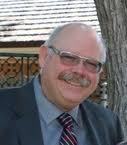 Matt PhelpsPANA CE CreditsPANA Facebook GroupNational Public Adjuster Conference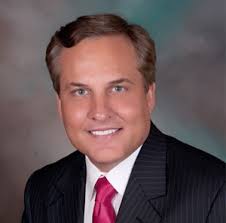 Chip Merlin Attorney Speaker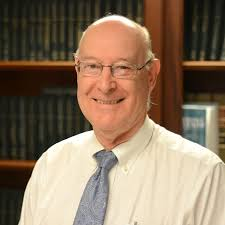 Jonathon Wheeler Attorney Speaker